Toimija täyttää soveltuvin osinIlmoitus alkutuotantopaikasta tai ilmoitus alkutuotannon tuotteiden kuljetuksesta tai niissä tapahtuvasta olennaisesta muuttamisesta on lähetettävä siihen ympäristöterveydenhuollon valvontayksikön, jonka alueella tila sijaitsee. Ilmoitus uudesta toiminnasta on tehtävä hyvissä ajoin ennen toiminnan aloittamista. Ilmoitus tiedoissa tapahtuneista olennaisista muutoksista, toiminnan keskeyttämisestä yli vuodeksi sekä toiminnan lopettamisesta on tehtävä viimeistään muutosten tullessa voimaan. Ilmoituksesta ei tehdä erillistä päätöstä, mutta valvontaviranomainen ilmoittaa toimijalle saaneensa ilmoituksen. Valvontayksiköstä voidaan pyytää toimijalta tarpeellisia selvityksiä. Ilmoituksen käsittelystä ei peritä maksua.Alkutuotantopaikasta ilmoittaminen ei ole tarpeen, jos kunnan elintarvikevalvontaviranomainen on ilmoittanut toimijalle saaneensa tiedot alkutuotantopaikasta toiselta viranomaiselta.Ilmoitusta ei tarvitse tehdä metsästyksestä, luonnonvaraisen riistan luovutuksesta suoraan kuluttajalle eikä luonnonvaraisten kasvien ja sienten keräämisestä. Ilmoitus koskee	 toiminnan aloittamista		 toiminnan olennaista muuttamista toiminnan keskeyttämistä yli vuodeksi	 toiminnan lopettamista  muuta, mitä?      *Elintarvikealat laativat toimialalleen hyvän käytännön ohjeita, joita voi käyttää apuna omavalvontasuunnitelmaa laadittaessa. Näitä ohjeita on saatavilla toimialoilta * Poikkeusalue: Lappi, Kainuu, Pohjois-Pohjanmaa ja Pohjois-Karjalan ja Pohjois-Savon maakunnat sekä Ahvenanmaa. Pohjois-Karjalan kunnista Ilomantsi, Joensuu, Juuka, Kitee, Kontiolahti, Lieksa, Liperi, Nurmes, Outokumpu, Polvijärvi, Rääkkylä, Tohmajärvi ja Valtimo. Pohjois-Savon kunnista ovat Iisalmi, Juankoski, Kaavi, Keitele, Kiuruvesi, Kuopio, Lapinlahti, Leppävirta, Maaninka, Pielavesi, Rautalampi, Rautavaara, Siilinjärvi, Sonkajärvi, Suonenjoki, Tervo, Tuusniemi, Varkaus, Vesanto ja Vieremä.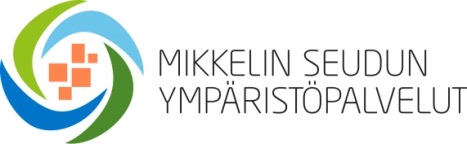 ILMOITUSelintarvikelain (23/2006) 22 § 1 momentin mukaisesta alkutuotantopaikasta tai ilmoitus alkutuotannon tuotteiden kuljetuksestaDnro ja saapumispäivämäärä 1. Toimija Toimijan nimiToimijan nimi1. Toimija Osoite ja postitoimipaikka Osoite ja postitoimipaikka 1. Toimija Yhteyshenkilö Puhelinnumero 1. Toimija Y-tunnus (tai henkilötunnus)      Sähköpostiosoite      2. TilaNimi      Nimi      2. TilaKäyntiosoite ja postitoimipaikka       Tilan sijaintikunta      2. TilaYhteyshenkilön nimi      Puhelinnumero2. TilaTilatunnus tai asiakastunnus      Sähköpostiosoite      3. Toiminnan arvioitu aloittamisajankohta, toiminnan olennaisen muuttamisen tai lopettamisen arvioitu ajankohtaUuden toiminnan arvioitu aloittamisajankohta (pvm)      Kuvaus toiminnasta      Uuden toiminnan arvioitu aloittamisajankohta (pvm)      Kuvaus toiminnasta      3. Toiminnan arvioitu aloittamisajankohta, toiminnan olennaisen muuttamisen tai lopettamisen arvioitu ajankohtaToiminnan keskeyttämisen tai olennaisen muuttamisen arvioitu ajankohta (pvm)      Kuvaus toiminnan olennaisesta muuttamisesta      Toiminnan lopettamisen ajankohta (pvm)      Toiminnan keskeyttämisen tai olennaisen muuttamisen arvioitu ajankohta (pvm)      Kuvaus toiminnan olennaisesta muuttamisesta      Toiminnan lopettamisen ajankohta (pvm)      4. Tieto omavalvonnan kuvauksesta Omavalvonnan kuvaus on laadittu Omavalvonnan kuvaus laaditaan       mennessä  Omavalvonnan kuvaus ei ole tarpeellinen (vähäriskinen toiminta; poikkeuksena raakamaidon ja ternimaidon myynti) Toimija käyttää toimialan laatimaa hyvän käytännön ohjetta*, mitä?       Omavalvonnan kuvaus on laadittu Omavalvonnan kuvaus laaditaan       mennessä  Omavalvonnan kuvaus ei ole tarpeellinen (vähäriskinen toiminta; poikkeuksena raakamaidon ja ternimaidon myynti) Toimija käyttää toimialan laatimaa hyvän käytännön ohjetta*, mitä?      5 a. ToimintaValitaan vain yksi alla olevista (A-D) vaihtoehdoista, joka parhaiten kuvaa pääasiallista toimintaa Valitaan vain yksi alla olevista (A-D) vaihtoehdoista, joka parhaiten kuvaa pääasiallista toimintaa 5 a. ToimintaKasvinviljely Kasvinviljely 5 a. Toiminta Peltoviljely, kasvi:      Viljelyala                ha5 a. Toiminta Peltoviljely, kasvi:      Kastelutapa  Sellaisenaan syötävien kasvinosien suora kastelu Huuhtelu 5 a. Toiminta Peltoviljely, kasvi:       Toimintaan liittyy pakkaamista5 a. Toiminta Peltoviljely, kasvi:       Toimintaan liittyy kuljetusta5 a. Toiminta Peltoviljely, kasvi:      Viljelyala         haKastelutapa  Sellaisenaan syötävien kasvinosien suora kastelu Muu kastelu Huuhtelu Toimintaan liittyy pakkaamista  Toimintaan liittyy kuljetusta5 a. Toiminta Puutarhaviljely, avomaa kasvi      Viljelyala       m2Kastelutapa Sellaisenaan syötävien kasvinosien suora kastelu tai sumutus Muu kastelu Huuhtelu Toimintaan liittyy pakkaamista Toimintaan liittyy kuljetusta5 a. Toiminta Kasvihuonetuotanto Kasvi      Tuotantomäärä kiloina       kg/vKastelutapa  Sellaisenaan syötävien kasvinosien suora kastelu Muu kastelu Huuhtelu Toimintaan liittyy pakkaamista Toimintaan liittyy kuljetusta5 a. Toiminta Sienimö, laji      (kuten herkkusieni, osterivinokas jne.)Veden lähde vesilaitos kaivo pintavesiTuotantomäärä      Siementen puhdistaminen ennen idätystä Kuumennus Kemiallinen Muu, mikä       Siemenlajit mungpapu alfalfa persianapila muu, mikä       5 a. Toiminta Itujen tuotanto enintään 5 000 kg/v suoraan kuluttajalle ja 5 000 kg/v paikalliseen vähittäismyyntiin Huom. vaaditaan alkutuotannon hyväksyntä, jos jompikumpi em. rajoista ylittyy. Muu, mikä?      Lihantuotanto MaidontuotantoMunantuotantoHunajantuotantoHevostalli (jos hevosia mahdollisesti päätyy elintarvikkeeksi)Ilmoita toiminnasta Eläintenpitäjä- ja pitopaikkarekisteriin (EPR)Kalastus merellä Ilmoita toiminnasta Kalastusalusrekisteriin (merialueet) Kalastus sisävesissä Ilmoita toiminnasta Kalastusalusrekisteriin (sisävesialueet)Kalanviljely merellä sisävesissä Ilmoita toiminnasta Vesiviljelyrekisteriin5 b. Alkutuotannon tuotteiden luovutus suoraan kuluttajalleValitaan alla olevista vaihtoehdoista ne, jotka kuvaavat toimintaa (jos tuotanto ei ylitä kohdissa 5b ja 5c ilmoitettuja määriä helpotukset omavalvonnan kuvauksessa ja vesitutkimuksissa on voimassa; omavalvonnan kuvaus on kuitenkin tehtävä raakamaidon ja ternimaidon myynnistä)   lehtivihannekset, enintään 50 000 kiloa vuodessa,  muut kasveista saatavat alkutuotannon tuotteet ja sienet, enintään 100 000 kiloa vuodessa  hunaja, enintään 2 500 kiloa vuodessa;    kalastustuotteet alkutuotannon tuotteina, enintään 5 000 kiloa vuodessa;  ternimaito alkutuotantopaikalla, enintään 2 500 kiloa vuodessa; muu raakamaito alkutuotantopaikalla, enintään 2 500 kiloa vuodessa; kananmunat alkutuotantopaikalla, paikallisessa torikaupassa tai ovelta ovelle myynnissä, enintään 20 000 kiloa vuodessa; muut linnunmunat, enintään 5 000 kiloa vuodessa.5 c. Alkutuotannon tuotteiden toimittaminen paikalliseen vähittäismyyntiin  lehtivihannekset, enintään 50 000 kiloa vuodessa,  muut kasveista saatavat alkutuotannon tuotteet ja sienet, enintään 100 000 kiloa vuodessa  hunaja, enintään 2 500 kiloa vuodessa;  jäädytetty ternimaito, enintään 2 500 kiloa vuodessa;  kananmunat, jos ne toimitetaan vähittäiskauppoihin poikkeusalueella*, enintään 30 000 kiloa vuodessa; muut linnunmunat, enintään 5 000 kiloa vuodessa.6. Toimijan allekirjoitus ja nimenselvennysPaikka	                   PäivämääräAllekirjoitus ja nimenselvennysIlmoitus toimitetaan Mikkelin seudun ympäristöpalvelut PL 33, 50101 Mikkeli 
Käyntiosoite: Maaherrankatu 9-11, 50100 Mikkeli tai sähköpostitse osoitteella ymparistopalvelut@mikkeli.fiIlmoitus toimitetaan Mikkelin seudun ympäristöpalvelut PL 33, 50101 Mikkeli 
Käyntiosoite: Maaherrankatu 9-11, 50100 Mikkeli tai sähköpostitse osoitteella ymparistopalvelut@mikkeli.fiIlmoitus toimitetaan Mikkelin seudun ympäristöpalvelut PL 33, 50101 Mikkeli 
Käyntiosoite: Maaherrankatu 9-11, 50100 Mikkeli tai sähköpostitse osoitteella ymparistopalvelut@mikkeli.fiViranomainen täyttää Viranomainen täyttää Viranomainen täyttää Ilmoitus on täytetty asianmukaisesti kyllä	 ei_____/_____  20 ______Viranhaltijan allekirjoitusLisätietoja on pyydetty_____/_____  20 _____Viranhaltijan allekirjoitus Pyydetyt lisätiedot on saatu_____/_____  20 ______Viranhaltijan allekirjoitusAlustava tarkastustiheyden määrittäminen tehty _____/_____  20 ______ Alustava tarkastustiheyden määrittäminen tehty _____/_____  20 ______ Alustava tarkastustiheyden määrittäminen tehty _____/_____  20 ______ Tieto ilmoituksen vastaanottamisesta on lähetetty toimijalle _____/_____  20 ______Tieto ilmoituksen vastaanottamisesta on lähetetty toimijalle _____/_____  20 ______Tieto ilmoituksen vastaanottamisesta on lähetetty toimijalle _____/_____  20 ______